ГРАД  СКОПЈЕСЕКТОР ЗА СООБРАЌАЈОделение за издавање на лиценци и дозволи во областа на сообраќајотБАРАЊЕза добивање на ОДОБРЕНИЕ за движење, запирање и паркирање на возила поради истоварање и товарање на стока на подрачјето на градот Скопје1.Податоци за подносителот на барањето2.Прилог:-копија од сообраќајна дозвола- доказ за уплатена адм. такса.- имотен лист- договор за закуп- копија од (испратница, фактура, договор за соработка)-  список на возила со кои се врши дотур на стока Зони:Потесно ( Централно) градско подрачје – ЦГППошироко градско подрачје – ПГППешачки површиниул. Македонија (од ул.Даме Груев до почеток на Плоштад Македонија)ул. 11 Октомври (од Порта Македонија до почеток на Плоштад Македонија)ул. Никола ВапцаровКеј 13 Ноември (од бул.Филип II Македонски до почеток на Плоштад Македонија)Стара Скопска ЧаршијаФилип 2-ри Македонски.Улици по кои се одвива јавен градски превозбул. Партизански Одреди,                - ул. Димитрија Чуповски, ул. 11 Октомври,                                - бул. Гоце Делчев, бул. ВМРО,                                         - бул. Кочо Рацин, бул. Крсте Петков Мисирков,            - бул. Александар Македонски, бул. Кузман Јосифовски Питу,          - бул. Илинден, ул. Митрополит Т. Гологанов,           - бул. Јане Сандански, бул. Св.Климент Охридски                - бул. Мајка Тереза, бул. Св.Кирил и Методиј,                   - ул. Јордан Мијалков, бул. Македонија,                                 - ул. Никола Карев, ул. Цветан ДимовДополнително објаснување:________________________________________________________________________________________________________________________________________________________________________________________________________   ___________________________________________________________________________   ___________________________________________________________________________   ___________________________________________________________________________  Погледни од друга страна3.Бараме за следните возила и зониИзјава: Изјавувам дека сум согласен моите лични податоци да се користат за потребите на Град Скопје во постапката за решавање на предметот.Скопје,__.__.20__година                               М.П.                                                    Барател                                                                                              _________________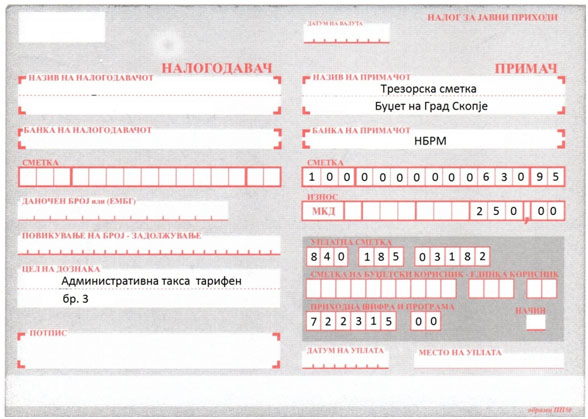 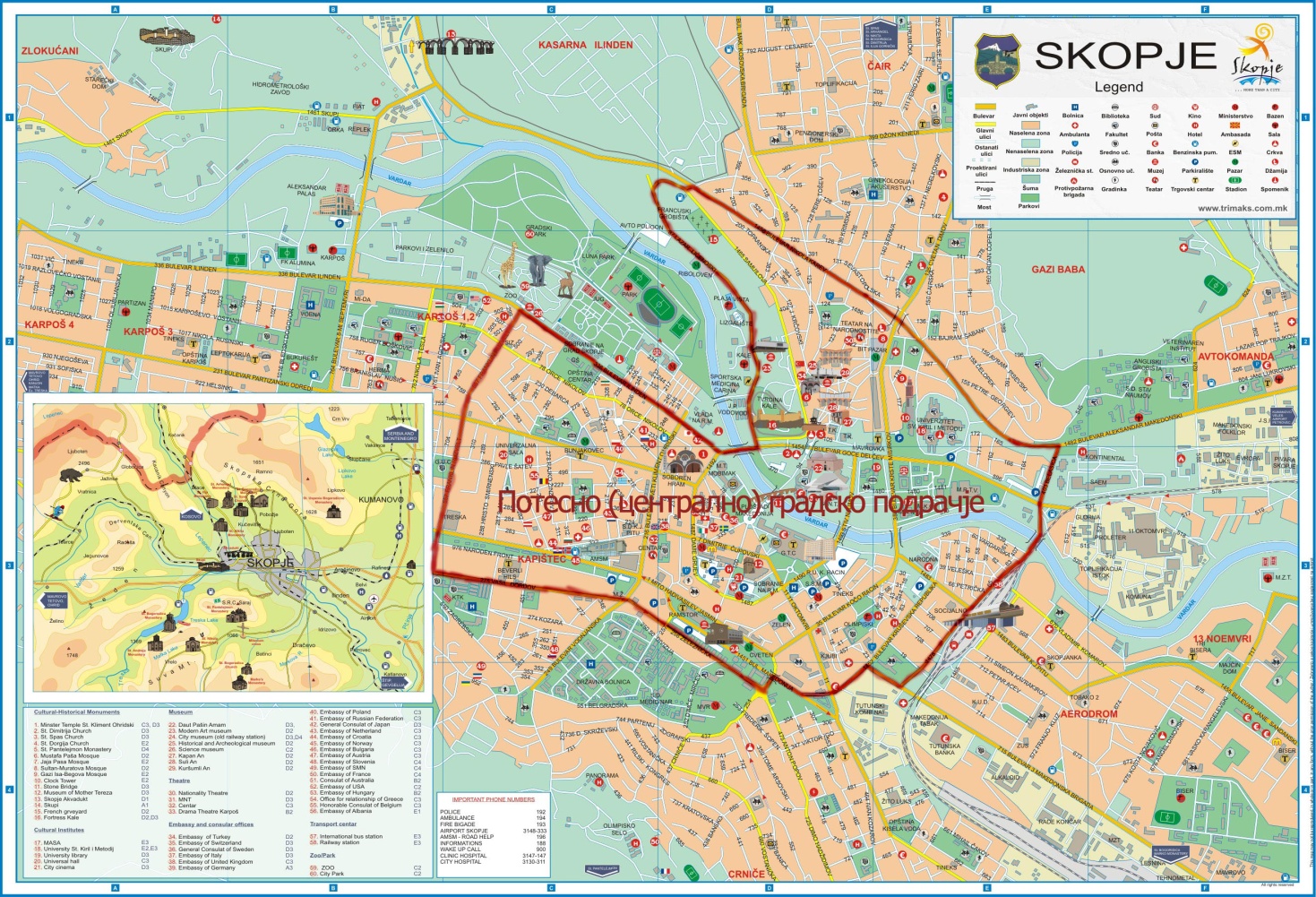 Име и презиме (назив на фирма)ЕМБГ/ЕДБадресаКон. телефонe-mailРег. Бр.зонaтипмарканосивосттежина1.2.3.4.5.6.7.8.9.10.11.1213.14.15.16.17.18.19.20.21.22.23.24.25.26.27.28.29.30.31.32.33.34.35.